LICEO GREGORIO CORDOVEZ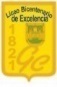 DEPARTAMENTO DE HISTORIA, GEOGRAFÍA Y CIENCIAS SOCIALESPROFESORA RAYÉN MATURANAGUÍA DE ACTIVIDADES 3° MEDIOMayo – junio 2020Instrucciones:La presente guía de actividades debe ser desarrollada solo por los y las estudiantes que no tengan posibilidad de conexión.Lea atentamente las instrucciones de cada actividad. Para realizar esta guía de actividades debes utilizar los libros de educación ciudadana de la editorial Santillana y Cal y Canto.En lo posible, evite imprimir esta guía.Tema: El bien comúnTexto escolar a utilizar: editorial CAL Y CANTO.1.- En base a la lectura de la página 60 ¿Por qué los ciudadanos/as se interesan por realizar iniciativas como la ONG Amar Das? ¿Cómo aporta esta ONG al bien común?





2.- Leyendo la página 61, reflexiona y responde ¿Por qué el concepto de bien común se relaciona con la politización y el conflicto en una sociedad?3.- ¿De qué manera los movimientos sociales reflejan demandas relacionadas con el bien común? Describe 1 ejemplo.Tema 2: Ciudadanía participativaTexto escolar a utilizar: editorial SANTILLANA.1.- Lee el recurso 1 de la página 26 y tomando como referencia el contexto de crisis de la actual pandemia COVID 19. Describe como los ciudadanos se han relacionado con las normar morales y jurídicas, señalando si consideras que han cumplido o no con estas normas. Complementa tu respuesta con 2 ejemplos.2.- Lee el recurso 2 de la página 26, este texto destaca “virtudes o valores” que se deben desarrollar para vivir en sociedad. Explica que virtud o valor (presencia o ausencia) ha primado en la ciudadanía al enfrentar la actual pandemia.Tema 3: Responsabilidad ciudadanaTexto escolar a utilizar: Editorial CAL Y CANTO.1.- En base a la lectura de la página 91, ¿Por qué crees que el fenómeno de desafección política está concentrado principalmente en las generaciones jóvenes?2.- Explica qué efectos (mínimo 2) tiene para el sistema político la baja participación ciudadana en las jornadas de elección.3.- En base a la lectura página 91 ¿Qué riesgos y beneficios representan las redes sociales la ciudadanía?4.- Como joven, señala y explica 3 situaciones de la vida cotidiana en la cual te involucras y demuestras responsabilidad ciudadana. NOMBRE:    CURSO: 3°OBJETIVO DE APRENDIZAJEOA 6: Reflexionar personal y grupalmente sobre diversas formas de participación y su aporte al fortalecimiento del bien común, considerando experiencias personales, fenómenos sociales contemporáneos y las perspectivas del republicanismo, el liberalismo, y el comunitarismo.OA 6: Reflexionar personal y grupalmente sobre diversas formas de participación y su aporte al fortalecimiento del bien común, considerando experiencias personales, fenómenos sociales contemporáneos y las perspectivas del republicanismo, el liberalismo, y el comunitarismo.CONTENIDOSBien común, participación y responsabilidad ciudadana.Bien común, participación y responsabilidad ciudadana.